NERINGOS SAVIVALDYBĖS MERAS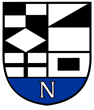 POTVARKISDĖL NERINGOS SAVIVALDYBĖS TARYBOS POSĖDŽIO NR. 2 SUŠAUKIMO IR KLAUSIMŲ TEIKIMO SVARSTYMUI2024 m. vasario 7 d. Nr. V10-40NeringaVadovaudamasis Lietuvos Respublikos vietos savivaldos įstatymo 27 straipsnio 2 dalies 4 punktu, Neringos savivaldybės tarybos veiklos reglamento, patvirtinto Neringos savivaldybės tarybos 2023 m. balandžio 27 d. sprendimu Nr. T1-94 „Dėl Neringos savivaldybės tarybos veiklos reglamento patvirtinimo“, 49.1, 50.1 ir 55.1 papunkčiais:Šaukiu 2024 m. vasario 14 d. 10.00 val. Neringos savivaldybės tarybos posėdį Nr. 2. Teikiu svarstyti 2024 m. vasario 14 d. Neringos savivaldybės tarybos posėdyje šiuos klausimus:Dėl 2024 m. vasario 14 d. Neringos savivaldybės tarybos posėdžio Nr. 2 darbotvarkės
patvirtinimo (Darius Jasaitis);Dėl Neringos savivaldybės 2024–2026 metų strateginio veiklos plano patvirtinimo (Justas Kazlauskas);Dėl Neringos savivaldybės turizmo rinkodaros ir komunikacijos strategijos 
2023–2030 metams patvirtinimo  (Justas Kazlauskas);Dėl Neringos savivaldybės biudžeto apyvartinių lėšų sudarymo ir naudojimo tvarkos aprašo patvirtinimo (Janina Kobozeva);Dėl Neringos savivaldybės tarybos 2023 m. gegužės 25 d. sprendimo Nr. T1-107 „Dėl Neringos savivaldybės biudžeto sudarymo ir vykdymo tvarkos aprašo patvirtinimo“ pakeitimo (Janina Kobozeva);Dėl Neringos savivaldybės 2024 metų biudžeto patvirtinimo (Janina Kobozeva);Dėl Neringos savivaldybės tarybos 2022 m. sausio 13 d. sprendimo Nr. T1-2 „Dėl vietinės rinkliavos už leidimo prekiauti ar teikti paslaugas Neringos savivaldybės tarybos nustatytose viešosiose vietose išdavimą nuostatų patvirtinimo“ pakeitimo (Medūnė Marija Šveikauskienė);Dėl Neringos savivaldybės tarybos 2022 m. rugsėjo 29 d. sprendimo Nr. T1-141 „Dėl Viešosios įstaigos Neringos pirminės sveikatos priežiūros centro stebėtojų tarybos sudarymo“ pakeitimo (Rosita Bazarauskaitė);Dėl pritarimo dalyvauti partnerio teisėmis projekte įgyvendinant 2021–2027 metų materialinio nepritekliaus mažinimo programą Lietuvoje (Audronė Tribulaitė);Dėl Neringos savivaldybės aplinkos apsaugos rėmimo specialiosios programos 2023 metų priemonių vykdymo ataskaitos patvirtinimo (Renata Jakienė);Dėl Neringos savivaldybės aplinkos apsaugos rėmimo specialiosios programos 2024 metų sąmatos patvirtinimo (Renata Jakienė);Dėl sutikimo perleisti valstybinės žemės sklypo, esančio Purvynės g. 9A, Neringoje, dalies nuomos teisę išdavimo (Violeta Šiaudvytienė);Dėl sutikimo perleisti statinius, adresu Miško g. 6, Neringoje išdavimo (Violeta Šiaudvytienė);Dėl valstybinės žemės sklypo, esančio Pervalkos g. 6, Neringoje, nuomos sutarties nutraukimo (Violeta Šiaudvytienė); Dėl protokolinio nutarimo „Dėl pritarimo prekybos ar paslaugų teikimo viešose vietose sąrašo ir schemų papildymui“ (Darius Jasaitis).Savivaldybės meras		Darius JasaitisIgnė Kriščiūnaitė2024-02-06